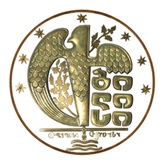 საქართველო, თბილისი,  შარტავას ქ. #7                                                                                                                                         თარიღი:  ____________________წ.                              ქ. თბილისის მუციციპალიტეტის მერიის კულურის საქალაქო სამსახურისგანაცხადის დაზუსტების ფორმაორგანიზაციის დასახელება და საიდენტიფიკაციო კოდი : ორგანიზაციის  წარმომადგენელი (სახელი, გვარი): ფაქტიური მისამართი (ქალაქი/ქუჩა #/საფოსტო ინდექსი):ტელეფონის ნომერი, ელ-ფოსტა:	პირველადი განაცხადის რეგისტრაციის ნომერი:                                             პროექტის დასახელება:                 	დასაზუსტებელი საკითხის მოკლე აღწერა :ა)  პროექტის განხორციელების  პერიოდიბ) პროექტის ბიუჯეტი ხარჯთაღრიცხვა განმცხადებლის ხელმოწერა ბ. ა.წარმოადგინეთ ქ. თბილისის მუნიციპალიტეტის მერიაში მისამართი: საქართველო, თბილისი, შარტავას  ქ. 7პროექტის სრული ბიუჯეტიმერიაპარტნიორი ორგანიზაციათვითდაფინანსებადასახელებაერთეულის ღირებულებარაოდენობასულდაფინანსების წყაროდაფინანსების წყაროდაფინანსების წყაროდასახელებაერთეულის ღირებულებარაოდენობასულმერიაპარტნიორი ორგანიზაციათვითდაფინანსება1.2.3.4.5.ჯამიჯამიჯამიჯამი